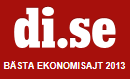 Debatt: Vi satsar visst på pensionen Sverige ska vara ett land för alla, och våra pensionärer ska inte känna sig åsidosatta. De som har byggt vårt land starkt ska självklart också kunna känna både trygghet och uppskattning när de blir äldre. Nya moderaterna och alliansen värnar om Sveriges pensionärer.I många länder i Europa har pensionerna sänkts, skatterna höjts och pensionärernas köpkraft försämrats. I Sverige har däremot inte pensionärernas köpkraft minskat, utan tvärtom ökat betydligt för dem med lägst pensioner. Detta trots den djupaste ekonomiska krisen i Europa i modern tid.Riksdagens utredningstjänst har på vår begäran beräknat köpkraftens utveckling för olika pensionärsgrupper, alltså pensionernas utveckling efter skatt och prisökningar. Det visar sig då att sedan 2006 har ingen pensionärsgrupp fått försämrad köpkraft. Pensionärerna med lägst pension – garantipensionärerna – har ökat sin köpkraft mest, med över 11 procent utöver prisökningarna. Det är ett kvitto på att alliansen prioriterat de pensionärer som har allra lägst pension mest.Alliansregeringen har sänkt pensionärernas skatt fem gånger sedan 2006, med totalt över 16 miljarder kronor. Detta har gett 99 procent av pensionärerna 500 kronor mer i månaden att leva på, och 75 procent har fått en förbättring med 700 kronor per månad. Ingen regering har någonsin sänkt pensionärernas skatt så mycket som alliansen gjort sedan 2006.Alliansen har också gjort andra förstärkningar av pensionärernas ekonomi, inte minst har vi förbättrat bostadstillägget. Men även sänkt fastighetsskatt, rotavdrag och avdrag för hushållsnära tjänster har förbättrat ekonomin för många pensionärer.Ekonomi i all ära, men en god vård och omsorg är också viktigt för många äldre. Enligt flera internationella undersökningar är Sverige ett av de bästa länderna i världen att åldras i, när man mäter både ekonomi, hälsa, omsorg och andra faktorer. Och enligt Socialstyrelsens omfattande enkät till 140.000 pensionärer förra året är 85–90 procent av pensionärerna och deras anhöriga ganska eller mycket nöjda med särskilt boende och hemtjänst.Lars-Arne Staxäng, ledamot socialförsäkringsutskottet och i pensionsgruppen (M)
Jan Ericson, ledamot i utbildningsutskottet och socialförsäkringsutredningen (M)